De Zalmhaven
Dam & Partners Architecten (gratte-ciel) 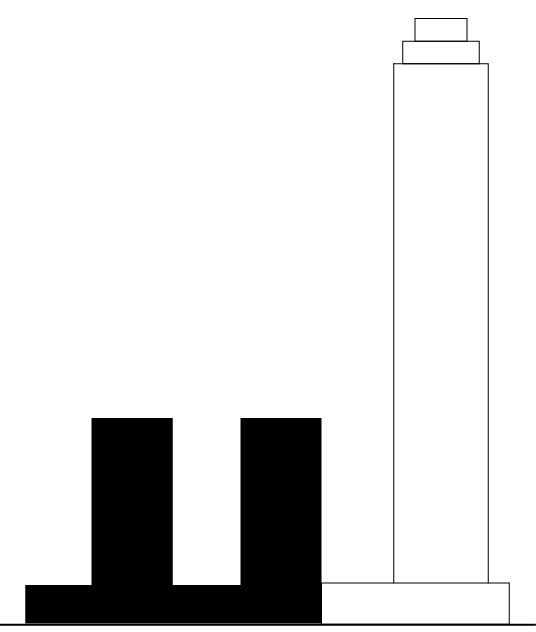 KAAN Architecten (tours de moyenne hauteur et socle)Lieu : Gedempte Zalmhaven, Houtlaan, Rotterdam, Pays-BasMaître d’ouvrage : Zalmhaven CV (AM, Amvest)Tours de moyenne hauteur et socle :Architecte : KAAN Architecten (Kees Kaan, Vincent Panhuysen, Dikkie Scipio) Equipe de projet : Allard Assies, Michael Baas, Sebastiaan Buitenhuis, Cristina Gonzalo Cuairán, Cecilia Dobos, Paolo Faleschini, Michele Guidobaldi, Marlon Jonkers, Jan Teunis ten Kate, Wouter Langeveld, Katarzyna Seweryn, Floris Sikkel, Maria Stamati, Aldo Trim, Yiannis Tsoskounoglou, Niels VernooijProgramme : 196 appartements, 33 maisons individuelles, 457 parkings, jardin sur le toitPhase de conception  : 2015 – 2018Phase de construction : 2018 - 2021Livraison : 2021 Surface (au sol) : 49.000 sqm Coût du projet : 65M eurosEntreprise générale principale : Koninklijke BAM Groep, BunnikConseil ingénierie structure : Zonneveld Ingenieurs, Rotterdam / BAM Advies & Engineering, BunnikInstallations techniques : Techniplan Adviseurs, Rotterdam / BAM Advies & Engineering, BunnikPhysique : Peutz, ZoetermeerContrôle incendie : Peutz, ZoetermeerAcoustique : Peutz, ZoetermeerÉconomie : IGG Bointon de Groot, The HagueParking : Omega, PuttenPaysagiste : Mostert de Winter, BredaInstallations HVAC : Steboma Ventilatietechniek, BeverwijkInstallations électriques : Bectro Installatietechniek, AmersfoortInstallations sanitaires : Giesbers Installatiegroep, RotterdamInstallations ventilation du parking : HC PS, WaalwijkInstallation protection incendie (sprinklers) : ULC Installatietechniek, UtrechtFaçade : Byldis Facades, VeldhovenBardage : Aldowa, Rotterdam / M.C. Kersten, AmsterdamMétallerie : Voortman, RijssenBéton préfabriqué : Geelen Beton, Wanssum / Dycore Vloeren, OosterhoutMenuiseries Intérieures : Berkvens, Someren / Daloc / HSE, ZaandamCloisons doublages : Eurogips, MoordrechtToiture : Oranjedak, ZwijndrechtPlafonds suspendus : Murre de Visser Afbouw, Middelburg / VAB Afbouwgroep, VolendamPeinture et revêtement muraux : VAB Afbouwgroep, VolendamAppareils élévateurs : Mitsubishi Elevator Europe, VeenendaalInstallation équipement d’entretien des façades : ASC Group, Etten-LeurFournisseur de pierre : van Stokkun Natuursteen, Venlo